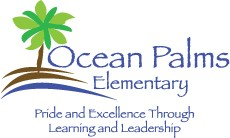 The DEN-Morning and Extended Day Program 2020-2021Kim LaMondie, Coordinator 904-547-4150         Registration Fee $75 (non-refundable)	 Before (7:00am-8:00am) $100/month     	                                          Start Date_________________    	 After (dismissal-6:00pm) $250/month	                                              Reg Fee_____________________        	 Before and After $300/month				            Program___________________	  Wednesday Only $60/month       	                  			 Check #____________________		              (Prices subject to District Approval)Child’s name:______________________	____________    _________________________    _____________		                  Last                                                                                           First				           NicknameMale___Female___Birthdate____________Grade_____Teacher___________________Bus# _________Sibling’s name:________________________________	  _________________________    _____________    		                  Last                                                                                            First				            Nickname				     Male___Female___Birthdate____________Grade_____Teacher___________________Bus#_________      Child(ren) Resides with:  Mother_____Father_____Both_____Other_____   _____________________						                       RelationshipMother/Guardian’s name____________________________   Mother’s email*______________________Mother’s address_________________________________Employer________________________________Mother’s Phone  HM______________________Cell_____________________WK____________________Father/Guardian’s name____________________________   Father’s email*_______________________Father’s address_________________________________Employer________________________________Father’s Phone  HM______________________Cell_____________________WK_____________________CUSTODIAL RIGHTS:  Parent permitted to remove the childMother: ___Yes___No   Father:___Yes___No   Stepmother: ___Yes___No  Stepfather:___Yes___No	If “No” is answered above on the natural parents, school papers must be on file with the schoolChild’s Physician_____________________________________Phone_______________________________ALTERNATIVE CHILD PICKUP/EMERGENCY CONTACT APPROVED LIST:I hereby give Ocean Palms permission to release my child(ren) to the following persons:Name______________________________Relationship_________________Phone___________________Name______________________________Relationship_________________Phone___________________Name______________________________Relationship_________________Phone___________________SPECIAL INSTRUCTIONS AND/OR MEDICAL CONDITIONS:____________________________________________________________________________________________________________________________________________________________________________________Date_________________________	        Parent Signature________________________________________